2 класс3 класс4 класс5 класс6 класс7 класс8 класс9 класс10 класс11 классДатаПредметДомашнее задание27.04.2020г.Математические пред.Речь и АКОСММузыкаСоотнесение цифры 8 и количества предметов.Составление и чтение обратных: ат, от, ут, ыт, ит и прямых слогов: та, то, ту, ты, ти.Предметы, изготовленные из резины. Практическое задание «Выбрать из предложенных предметов только резиновые» (игрушки, сапоги…)Прослушивание и подпевание знакомых мелодий.ДатаПредметДомашнее задание27.04.2020г.МатематикаЧтениеРечевая практикаТруд1-2 гр. Стр.71, № 14-15 устно, № 13, 16 письменно3 гр. Стр.61, № 1-2 устно, № 3, 5 (а) письменно1-2 гр. Стр. 77, вопросы, наизусть по желанию3 гр. Стр. 77,  выразительное чтение, Учимся понимать животных. Правил ухода за домашними животными.Закладка с вышивкой строчкой прямого и косого стежка.ДатаПредметДомашнее задание27.04.2020г.МатематикаРусский языкРечевая практика Чтение   1-3 гр. стр.168, № 261-2 гр. Стр.228 упр. № 16  задание  3 гр. Стр. 228  упр. № 16  списатьСоставить диалог врач-больной1-2 гр. Стр. 177-178  вопросы, пересказ3 гр. Стр. 177-178,  чтениеДатаПредметДомашнее задание27.04.2020г.Русский языкМатематикаИЗОСБО1,2 гр. – Стр.184, упр. 492 выполнить задание 3 гр. – Стр.184, упр. 492 списать.(1 гр.) стр. 203 № 57 (1,2 ст.), № 59(2 гр.) стр. 203 № 57 (1 ст.), № 59 (1 ст.)Нарисовать муравья.1-2 гр. подготовить сообщение «Специализированные магазины».3 гр.ответить на вопрос: «Какие магазины называются специализированными?»ДатаПредметДомашнее задание27.04.2020г.Русский языкМатематикаСБО1-3 гр. Стр. 234, упр. № 397, изложение(1 гр.) № 713, № 721 (2 гр.) № 7371-2 гр. подготовить сообщение «Порядок покупки товаров».3 гр.выполнить устное задание: Перечислите этапы покупки товаров в магазине.ДатаПредметДомашнее задание27.04.2020г.МатематикаРусскийЧтениеШв/стБиология1-2 гр. Стр. 231  № 789 а- 1 столбик1-2 гр.- Стр. 256,  упр. № 339 задания, правило3 гр.- Стр. 256 упр. № 339 списать1-2 гр. Стр. 152-154, вопросы, пересказ3 гр. Стр. 152-154, читать, вопросыСтачивание вытачек. Стачивание боковых срезов брюк.Календула и бархатцы – однолетние цветочно-декоративные сложноцветные. 1-2 гр. Стр. 174-176 прочитать, ответить на вопросы, зарисовать рис.113, 114. 3 гр. Стр. 174-176 прочитать, работать с иллюстрациями учебника.ДатаПредметДомашнее задание27.04.2020г.БиологияРусский языкЧтениеШв/стГеографияСодержание овец и выращивание ягнят. 1-2 гр. Стр. 205-207 прочитать, ответить на вопросы, заполнить тест «Овца – домашнее млекопитающее». 3 гр. Стр. 205-207 прочитать, работать с иллюстрациями учебника.1,2 гр. – Стр.221, упр. 316, выполнить задание, правило 3 гр. – Стр.221, упр. 316, выполнить задание № 1, правило.1,2 гр. – Стр.227-229 читать, пересказывать 3 гр. – Стр.227-229 читать, иллюстрировать.Виды кокеток. Стр.196. Отвечать на вопросы.1 группа стр 179- 181 читать, отвечать на вопросы, записать в тетрадь климатические пояса расположенные на территории Евразии.2 группа стр 179- 181 читать, отвечать на вопросы, записать в тетрадь климатические пояса расположенные на территории Евразии3 группа стр179- 181 читать, записать в тетрадь климатические пояса, расположенные на территории Евразии.ДатаПредметДомашнее задание27.04.2020г.ИсторияМатематикаГеографияРусский языкЧтение Шв/ст1-2 гр. 267-272 прочитать, ответить на вопросы.2.с.267-272 прочитать, ответить на 3 вопроса. Стр. 141 № 712 3 пример 1 группа подготовить сообщение «Географическое положение, рельеф Саратовской области», записать широту и долготу города Саратов.2 группа подготовить и прочитать сообщение«Географическое положение, рельеф Саратовской области »3 группа подготовить иллюстраций1-2 гр. Стр. 225 упр. 306, правило, задания3 гр. Стр.255 , упр. № 306, списать1-2 гр. Стр. 236-237 выразительное чтение3 гр. Стр. 236-237, читатьРаскрой поясного изделия по готовым лекалам.ДатаПредметДомашнее задание27.04.2020г.Шв/стМатематикаРусский языкЧтениеПрямые брюки. Уч. 9 класса стр. 179-180. Отвечать на вопросы. 1 гр.        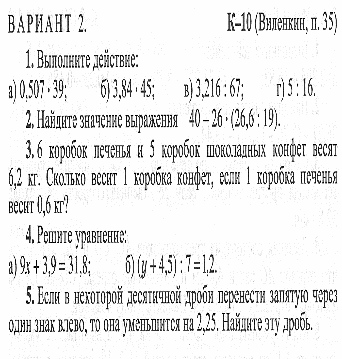 2 гр. 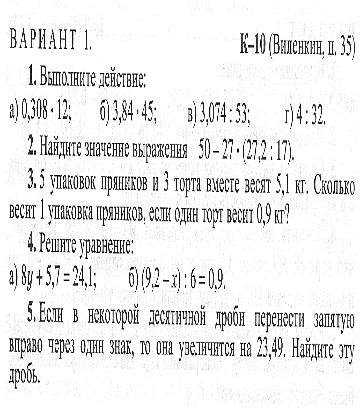 1,2 гр. – Стр. 167, упр. 435 выполнить задание 3 гр. Стр. 167, упр. 435 выполнить задание № 11,2 гр. – Стр. 278 - 280 читать, пересказывать 3 гр. – Стр. 278 - 280 читать, отвечать на вопросыДатаПредметДомашнее задание27.04.2020г.Шв/стРусский языкМатематикаГеометрияОрганизация и оплата труда на швейных предприятиях.1,2 гр. – Стр. 168, упр. 439 выполнить задание. 3 гр. Стр. 168, упр. 439 выполнить задание № 1Стр. 144  № 731Сделать макет пирамиды, цилиндра